 Отчет о проведении «Недели химии в школе»Приложения: 1.​ Программа проведения мероприятийУрок –путешествие «Там, на химических дорожках…» - 8 классКВН «Элементы IV и V групп» - 9 классМероприятие «Занимательная химия» – 8 классКлассный час – «Аптечка в доме» - 9 классКруглый стол «Химия для здоровья» -10 классУстный журнал «Казанская школа химиков» -11 класс2.​ Оценка эффективности проведения «Недели химии в школе», в том числе лучший опыт организации и проведения мероприятий. Фотоматериалы; 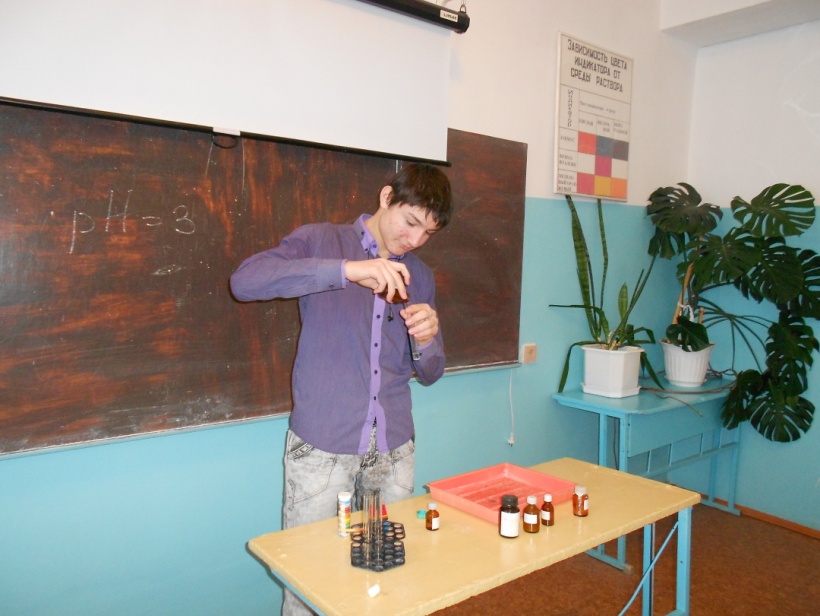 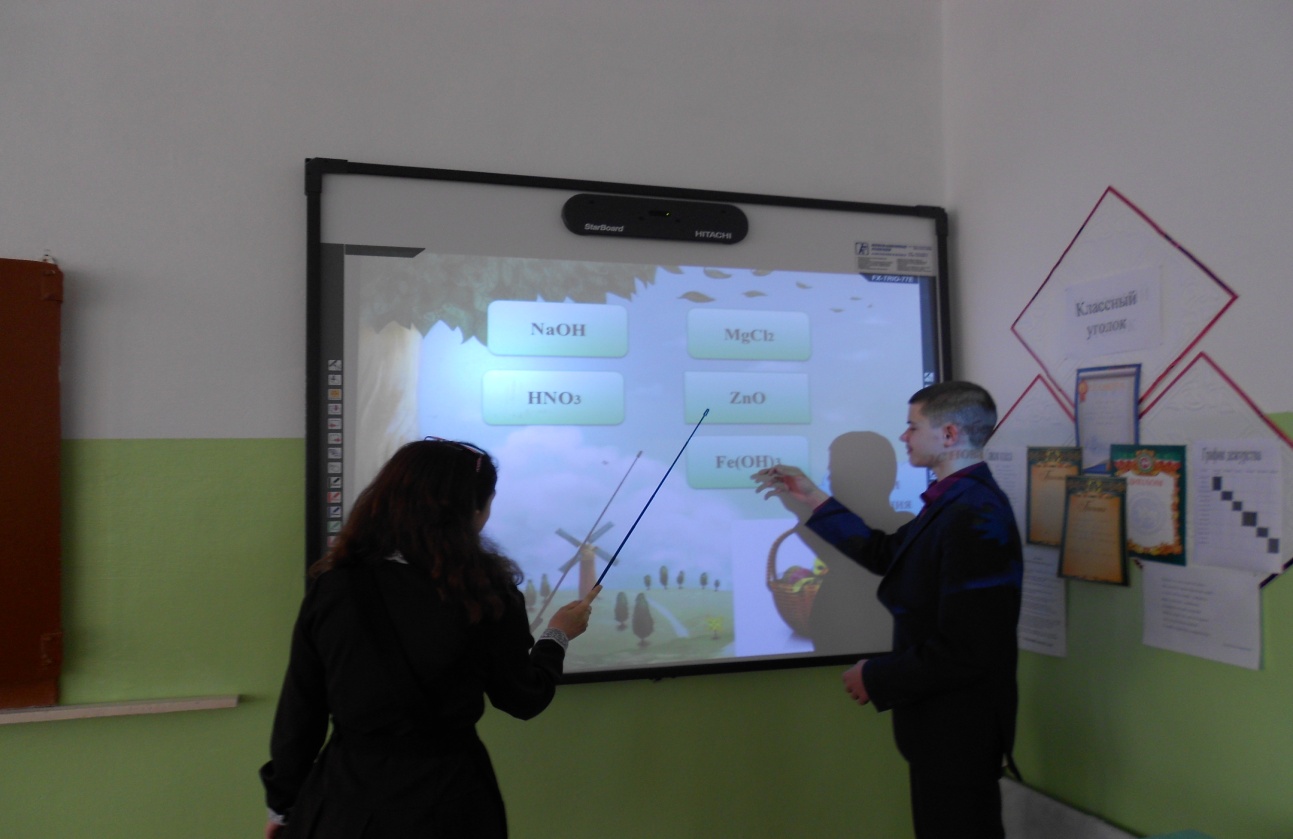 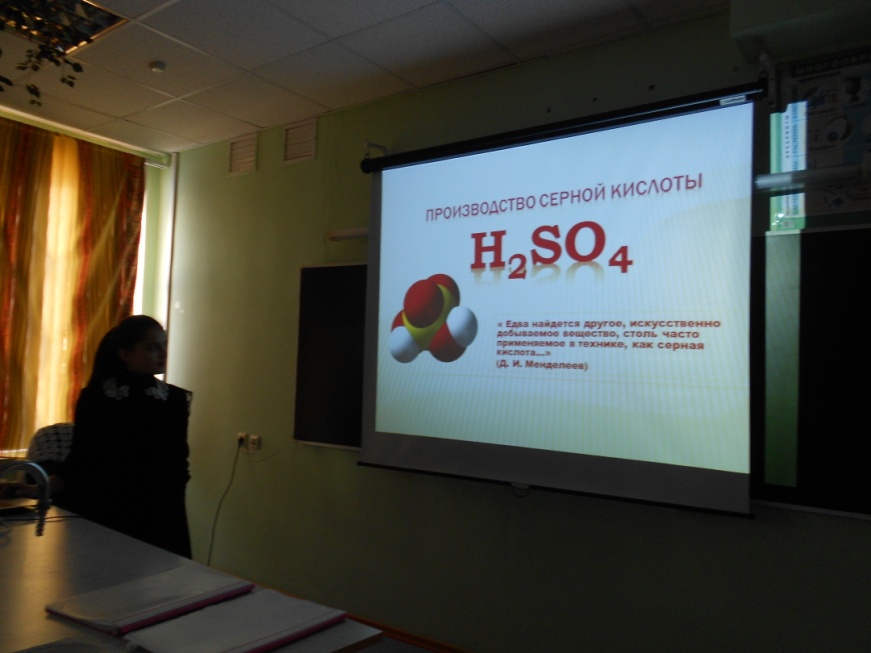 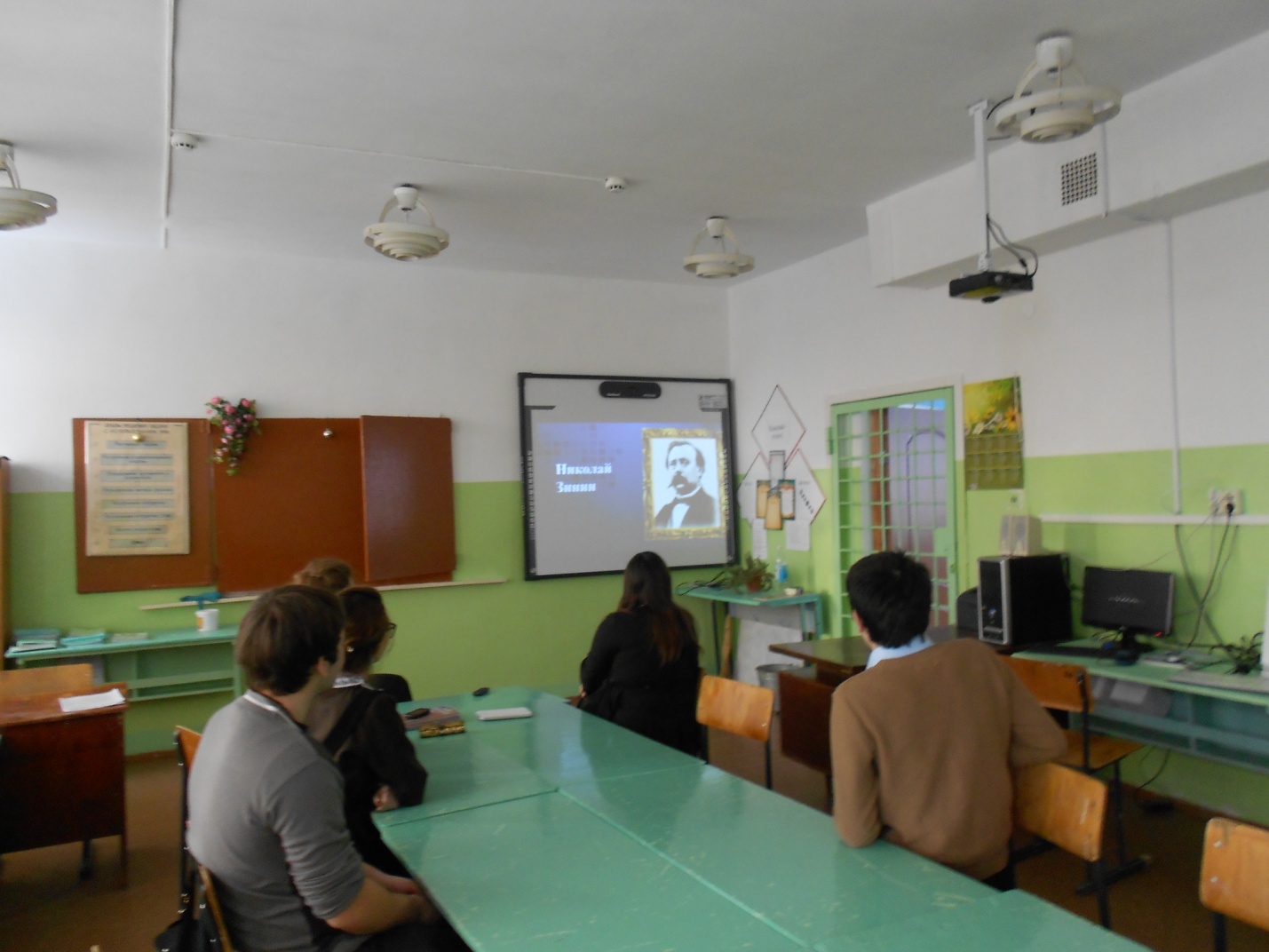 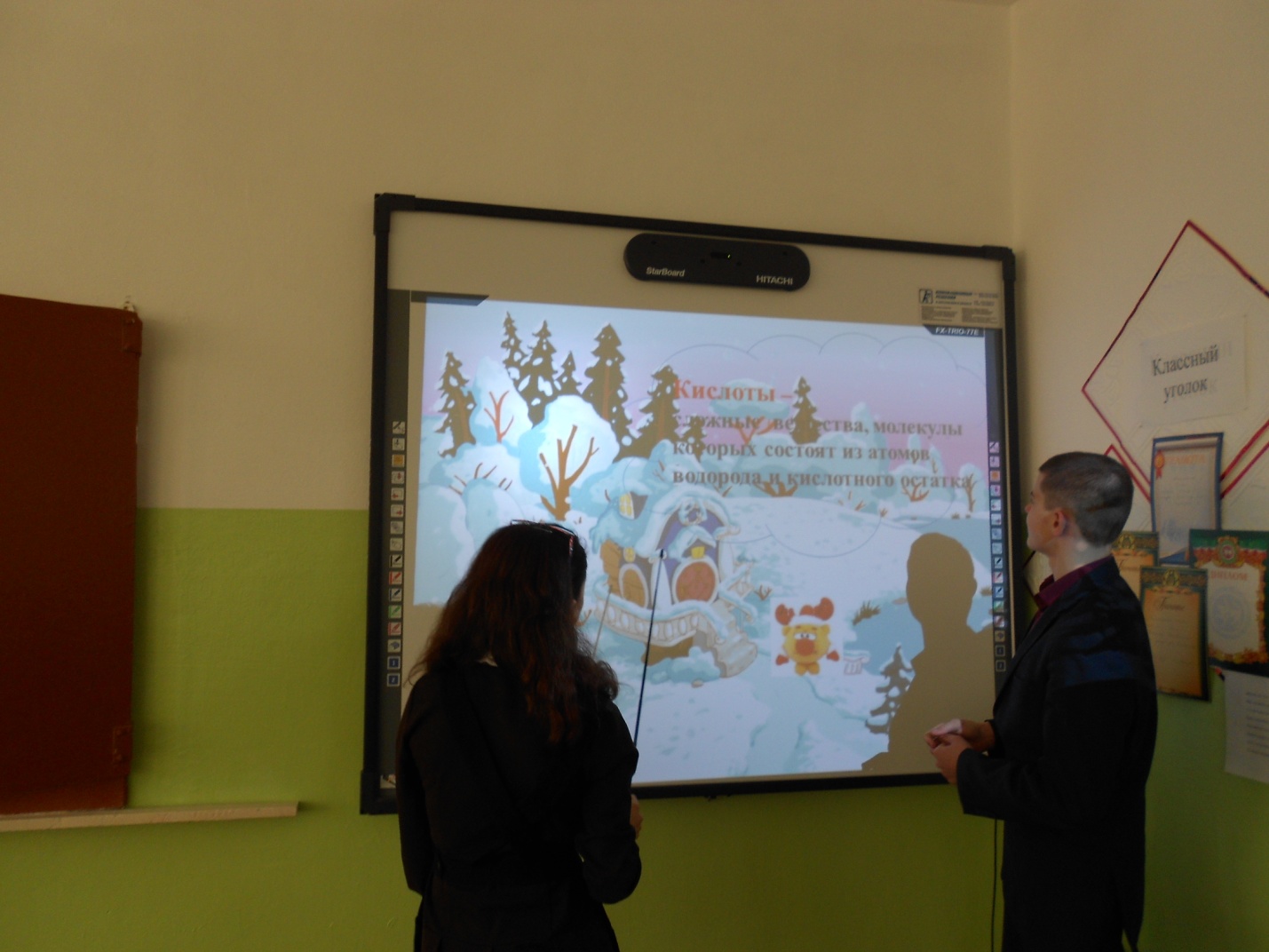 №№Наименование образовательного учрежденияФ.И.О. директора, адрес, к.тел., эл.адресСроки проведения «Недели химии в школе»Количество учащихся, принявших участие в мероприятиях «Недели»1МБОУ «Усадская средняя общеобразовательная школа Высокогорского муниципального района  республики Татарстан»Халиуллин Фарид Касимович, с.Усады, ул.Школьная, д.47, 884365 -73-239, usad58@yandex.ru10.02-15.02. 20148 кл – 22 чел9 кл – 14 чел10 кл -11 чел11 кл – 6 челВсего – 53 чел